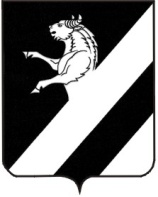 Красноярский  крайАчинский районАдминистрация Тарутинского сельсоветаПОСТАНОВЛЕНИЕ10.01.2012                                                                                     № 02 –ПОб антикоррупционной экспертизенормативно-правовых актов  и проектов нормативно-правовых актовТарутинского сельсовета В соответствии с Федеральным законом от 25.12.2008 № 273-ФЗ «О противодействии коррупции», Федеральным законом от 17.07.2009 № 172-ФЗ «Об антикоррупционной экспертизе нормативных правовых актов и проектов нормативных правовых актов», Постановлением Правительства Российской Федерации от 26.02.2010    № 96 «Об антикоррупционной экспертизе нормативных правовых актов и проектов нормативных правовых актов», руководствуясь статьями  Устава Тарутинского сельсовета Ачинского района, ПОСТАНОВЛЯЮ:1. Утвердить Положение о порядке проведения антикоррупционной экспертизы нормативных правовых актов и их проектов в администрации Тарутинского  сельсовета Ачинского района (приложение № 1).2. Контроль за исполнением настоящего постановления возлагаю на себя.Постановление вступает в силу со дня его опубликования в информационном листе «Сельские Вести».4. Разместить настоящее Постановление в сети Интернет на официальном сайте Ачинского района Красноярского края:  http://www.ach-rajon.ru.Глава Тарутинского сельсовета                                                             В.А.ПотехинПриложение № 1к постановлению Главы администрации Тарутинского  сельсовета №02-П от 10.01.2012ПОЛОЖЕНИЕI. ОБЩИЕ ПОЛОЖЕНИЯ1.1. Настоящее Положение разработано в соответствии с Федеральным законом от 25.12.2008 № 273-ФЗ «О противодействии коррупции», Федеральным законом от 17.07.2009 № 172-ФЗ «Об антикоррупционной экспертизе нормативных правовых актов и проектов нормативных правовых актов», Постановлением Правительства Российской Федерации от 26.02.2010 № 96 «Об антикоррупционной экспертизе нормативных правовых актов и проектов нормативных правовых актов» и устанавливает порядок проведения антикоррупционной экспертизы нормативных правовых актов и их проектов в администрации Тарутинского сельсовета Ачинского района.1.2. Антикоррупционной экспертизе подлежат нормативные правовые акты администрации сельского совета и их проекты.1.3. При проведении антикоррупционной экспертизы нормативные правовые акты (их проекты) анализируются на предмет наличия или отсутствия в них коррупциогенных факторов в соответствии с методикой проведения антикоррупционной экспертизы нормативных правовых актов и проектов нормативных правовых актов, утверждаемой Правительством Российской Федерации.1.4. Сроки проведения антикоррупционной экспертизы:нормативных правовых актов - в течение 3 рабочих дней со дня получения поручения Главы администрации либо в срок, указанный в поручении;проектов нормативных правовых актов - в течение 3 рабочих дней со дня поступления проекта нормативного правового акта на антикоррупционную экспертизу.II. ПОРЯДОК ПРОВЕДЕНИЯ АНТИКОРРУПЦИОННОЙ ЭКСПЕРТИЗЫ ПРОЕКТОВ НОРМАТИВНЫХ ПРАВОВЫХ АКТОВ2.1. Антикоррупционная экспертиза проектов нормативных правовых актов осуществляется ведущим специалистом администрации  (специалистом администрации сельского совета, определенными распоряжением Главы администрации ЛИБО в должностные обязанности которого включена такая обязанность – по проведению антикоррупционной экспертизе НПА).2.2. Результатом антикоррупционной экспертизы является отсутствие в проекте нормативного правового акта (либо нормативном правовом акте) норм, содержащих коррупциогенные факторы.2.3. При выявлении коррупциогенных факторов по результатам проведения антикоррупционной экспертизы результаты отражаются в заключении к проекту нормативного правового акта, подписываемом специалистом, проводившим антикоррупционную экспертизу, с указанием:а) пунктов (подпунктов) проекта нормативного правового акта, в которых выявлены коррупциогенные факторы, и их признаков;б) предложений по устранению выявленных коррупциогенных факторов.2.4. Проекты нормативных правовых актов, содержащие коррупциогенные факторы, подлежат доработке разработчиками проектов нормативных правовых актов и повторной антикоррупционной экспертизе.2.5. Повторная антикоррупционная экспертиза проектов нормативных правовых актов проводится в порядке, установленном настоящим Положением.2.6. В случае возникновения у разработчиков проекта при оценке указанных в заключении коррупциогенных факторов разногласий такие разногласия оформляются в письменном виде в течение 3 дней со дня получения заключения по результатам экспертизы. В случае согласия с разногласиями специалист, осуществляющий антикоррупционную экспертизу проектов нормативных правовых актов, в течение двух рабочих дней с момента получения разногласия делает на заключении надпись о том, что в результате урегулирования возникших разногласий выявленные коррупциогенные факторы таковыми не являются полностью или в соответствующей части.В случае если разногласия при рассмотрении проекта нормативного правового акта не урегулированы, они выносятся на рассмотрение Главе администрации сельского совета.2.7. Проекты нормативных правовых актов, в которых коррупциогенные факторы не выявлены либо выявленные факторы устранены, подлежат согласованию специалистом, проводившим антикоррупционную экспертизу.III. ПОРЯДОК ПРОВЕДЕНИЯ АНТИКОРРУПЦИОННОЙ ЭКСПЕРТИЗЫ НОРМАТИВНЫХ ПРАВОВЫХ АКТОВ3.1. Антикоррупционная экспертиза нормативных правовых актов, в том числе при мониторинге их применения, осуществляется ведущим специалистом администрации   (специалистом администрации сельского совета, определенными распоряжением Главы администрации ЛИБО в должностные обязанности которого включена такая обязанность – по проведению антикоррупционной экспертизе НПА) по мотивированному письменному поручению Главы администрации сельского совета.3.2. При мониторинге правовых актов осуществляется сбор информации о практике применения нормативных правовых актов и проводится анализ полученной информации.3.3. По результатам антикоррупционной экспертизы нормативных правовых актов составляется письменное заключение, в котором отражаются следующие сведения:а) основание для проведения антикоррупционной экспертизы;б) реквизиты нормативных правовых актов (наименование вида документа, дата, регистрационный номер и заголовок);в) перечень выявленных коррупциогенных факторов с указанием их признаков и соответствующих пунктов (подпунктов) правовых актов, в которых эти факторы выявлены, либо информация об отсутствии коррупциогенных факторов;г) предложения по устранению коррупциогенных факторов.3.4. Заключение подписывается специалистом, проводившим антикоррупционную экспертизу и направляется должностному лицу, по поручению которого была проведена антикоррупционная экспертиза (Главе администрации сельского совета) и разработчику муниципального нормативного правового акта, должностному лицу, курирующему правоотношения в сфере, регулируемой данным муниципальным нормативным правовым актом. В случае возникновения разногласий по результатам экспертизы они подлежат урегулированию в порядке, аналогичном предусмотренному п. 2.6 настоящего Положения.В случае если разногласия не урегулированы, они выносятся для рассмотрения Главой администрации сельского совета и принятия решения о необходимости внесения изменений, признания утратившим силу нормативного правового акта, его отмене.3.5. Глава администрации направляет заключение разработчику муниципального нормативного правового, должностному лицу, курирующему правоотношения в сфере, регулируемой данным муниципальным нормативным правовым актом для подготовки проекта нормативного правового акта о внесении изменений в соответствующий нормативный правовой акт или его отмене и представляет для проведения антикоррупционной экспертизы в соответствии с разделом II данного Положения.